IEEE P802.11
Wireless LANsDiscussion:Background of HE link adaptationHE link adaptation is designed for obtaining a more accurate MCS for an HE PPDU. HE link adaptation mainly includes two procedures:Solicited MFB procedure: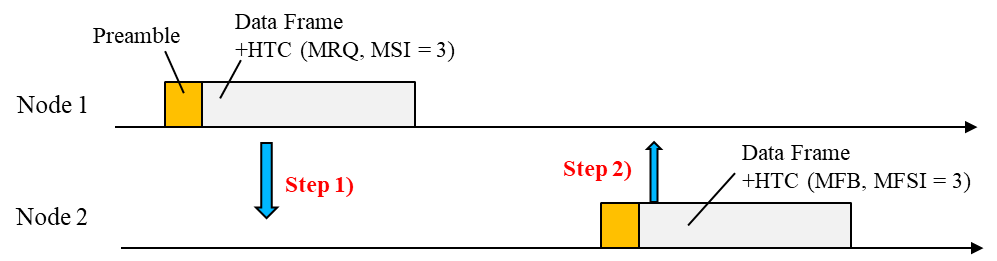 Unsolicited MFB procedure: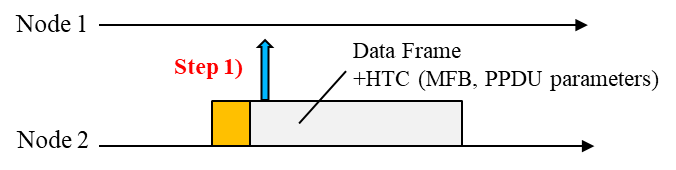 The structure of the indication information can be summarized as follows.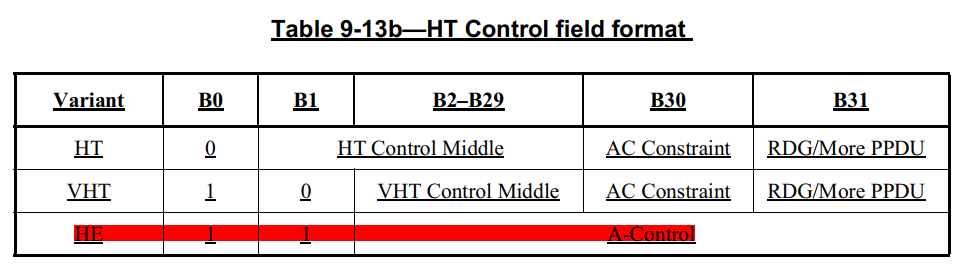 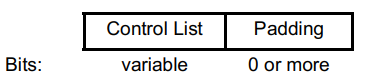  ……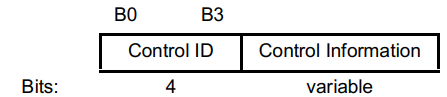 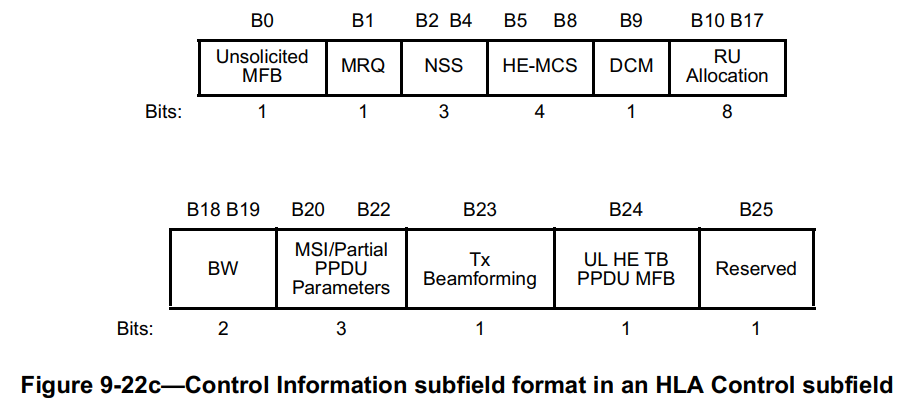 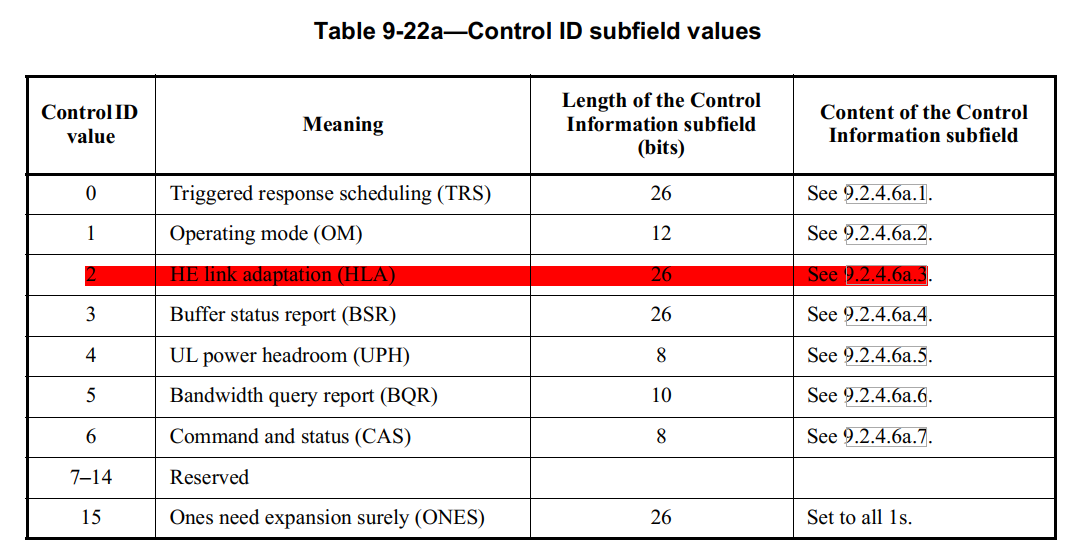 For HE link adaptation, the meaning of the subfields can be summarized as follows.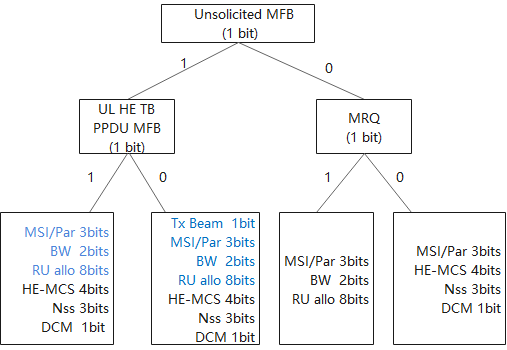 Extension to EHT link adaptationTo exploit link adaptation for EHT PPDU, HE link adaptation should be extended to EHT link adaptation. Due to the functional similarity between HE and EHT link adaptation, sharing a common control ID is a straightforward idea. On one hand, it can save valuable control IDs for more functions; on the other hand, it is also very intuitive in terms of expression. Thus, one bit to differentiate HE and EHT link adaptation is required. In addition, for EHT PPDU parameters, the Bandwidth (BW) field requires 3 bits instead of 2 bits for an HE PPDU. The RU allocation requires 9 bits instead of 8 bits for an HE PPDU. For EHT MFB (MCS feedback), DCM indication with 1 bit is no longer required. Thus, the total numner of bits required is 27, which is 1 bit more than the 26 bits provided by the Control Information subfield. Fortunately, the MRQ subfield and the UL EHT TB PPDU MFB subfield can be compressed to 1 bit and the Control Information subfield for EHT link adaptation can be described as follows.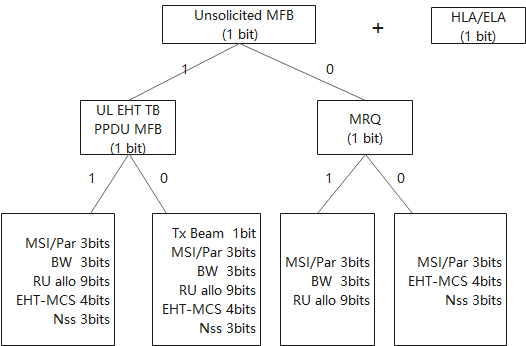 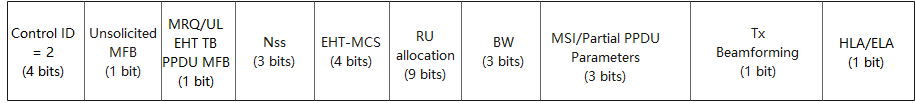 Related illustrationThe usage of EHT link adaptation is almost the same as the usage of HE link adaptation, as described in 26.13 Link adaptation using the HLA Control subfield.For capability indication completeness, the EHT Link Adaptation Support subfield should be added in the EHT MAC Capabilities Information field of EHT Capabilities element. The detailed indication of EHT Link Adaptation Support subfield is the same as HE Link Adaptation Support subfield in HE MAC Capabilities Information field of the HE Capabilities element.Instructions to the Editor:Please insert subclause 9.2.4.7.11 ELA Control in line 28, Page 128 in TGbe Draft D2.0:Please insert subclause 35.18 EHT Link adaptation using ELA Control subfield in Line 57, Page 540 in TGbe Draft D2.0:Please make the following changes in subclause 9.2.4.6.4 HE variant in Line 42, Page 122 in TGbe Draft D2.0Change Table 9-25 (Control ID subfield values) as follows:Table 9-25—Control ID subfield valuesPlease make the following changes in subclause 10.8 HT Control field operation in Line 1, Page 293 in TGbe Draft D2.0.A STA in which at least one of dot11RDResponderOptionImplemented, dot11MCSFeedbackOptionImplemented, and dot11AlternateEDCAActivated is equal to true shall set dot11HTControlFieldSupported or dot11VHTControlFieldOptionImplemented or both equal to true. A STA that has at least one of dot11TRSOptionImplemented, dot11OMIOptionImplemented, dot11HEBSRControlImplemented, dot11HEBQRControlImplemented, dot11RDResponderOptionImplemented, and dot11SRResponderOptionImplemented equal to true or has dot11HEMCSFeedbackOptionImplemented greater than zero shall set dot11HEControlFieldOptionImplemented to true. An HE AP shall set dot11HEControlFieldOptionImplemented to true.Table 10-12—Conditions for including Control subfield variantsPlease make the following changes in 9.4.2.313.2 EHT MAC Capabilities Information field in Line 7, Page 229, in TGbe Draft D2.0.B0	B1	B2	B3	B4Bits:	1	2	1	1	1B11	                    B12    B13    B15Bits:                      2	                        3Figure 9-1002af—EHT MAC Capabilities Information field formatTable 9-401k—Subfields of the EHT MAC Capabilities Information fieldPlease make the following changes in Line 51, Page 823 in TGbe Draft D2.0.Dot11EHTStationConfigEntry ::=SEQUENCE {dot11EHTPPEThresholdsRequired                       TruthValue,dot11TIDtoLinkMappingActivated                       TruthValue,dot11EHTEPCSPriorityAccessActivated              TruthValue,dot11MSDTimerDuration                                      Unsigned32,dot11MSDTXOPMAX                                          Unsigned32,      }     Please insert the following text in Line 7, Page 825 in TGbe Draft D2.0.CR on CID 10116CR on CID 10116CR on CID 10116CR on CID 10116CR on CID 10116Date:  2022-09-23Date:  2022-09-23Date:  2022-09-23Date:  2022-09-23Date:  2022-09-23Author(s):Author(s):Author(s):Author(s):Author(s):NameAffiliationAddressPhoneemailBo GongHuaweigongbo8@huawei.comJian YuHuaweiross.yujian@huawei.comMing GanHuaweiming.gan@huawei.comCIDPageClauseCommentProposed ChangeResolution101160.00.0Add a new subclause 35.18 Link adaptation using the HLA Control subfield to support EHT link adaptation.As in the comment.RevisedAgreed in principle. Reflect the detailed explanation.Instructions to the editorPlease make the changes as shown in 11/21-1317r1Note that the resolutions for CIDs 10116, 11677, 10788 are the same.CIDPageClauseCommentProposed ChangeResolution1167752035Given the different operational parameters in PHY layer (e.g., MCS range, PPDU type, BW, etc), Link adaptation using the HLA Control subfield for EHT STA should be addedA new subclause needs to be added to illustrate link adaptation for EHT STARevisedAgreed in principle. Reflect the detailed explanation.Instructions to the editorPlease make the changes as shown in 11/21-1317r1Note that the resolutions for CIDs 10116, 11677, 10788 are the same.CIDPageClauseCommentProposed ChangeResolution107881239.2.4.7Link adaptation is not defined in current 11be D2.0 and to support the 320MHz efficiently, link adpatation for EHT should be defined.To support the 320MHz efficiently, define the link adaptation procedure and LA control field for EHT.RevisedAgreed in principle. Reflect the detailed explanation.Instructions to the editorPlease make the changes as shown in 11/21-1317r1Note that the resolutions for CIDs 10116, 11677, 10788 are the same.Control ID valueMeaningLength of the Control Information subfield (bits)Content of the Control Information subfield0Triggered response scheduling (TRS)26See 9.2.4.6a.1 (TRS Control)1Operating mode (OM)12See 9.2.4.6a.2 (OM Control)2HE link adaptation (HLA)26See 9.2.4.6a.3 (HLA Control)3Buffer status report (BSR)26See 9.2.4.6a.4 (BSR Control)4UL power headroom (UPH)8See 9.2.4.6a.5 (UPH Control)5Bandwidth query report (BQR)10See 9.2.4.6a.6 (BQR Control)6Command and status (CAS)8See 9.2.4.6a.7 (CAS Control)7EHT operating mode (EHT OM)6See 9.2.4.7.8 (EHT OM Control)8Single response scheduling (SRS)10See 9.2.4.7.9 (SRS Control)9AP assistance request (AAR)20See 9.2.4.7.10 (AAR Control)10–147–14Reserved15Ones need expansion surely (ONES)26Set to all 1sControl subfield variantConditionTRSThe transmitting AP expects an HE TB PPDU that follows the TRS information as described in 26.5.2.2 (Rules for soliciting UL MU frames) and the recipient non-AP STA has set the TRS Support subfield in the HE MAC Capabilities Information field in the HE Capabilities elements it transmits to 1.
The transmitting AP expects an EHT TB PPDU that fol-lows the TRS information as described in 35.5.2.2 (Rules for soliciting UL MU frames)and the recipient non-AP STA has set the EHT TRS Support subfield in the EHT MAC Capabilities Information field in the EHT Capabilities elements it transmits to 1.OMThe transmitting STA changes its operating mode, as described in 26.9 and the recipient STA has set the OM Control Support subfield in the HE MAC Capabilities Information field in the HE Capabilities elements it transmits to 1HLAThe transmitting STA follows the HE link adaptation procedure, as described in 26.13 and the recipient STA has set the HE Link Adaptation Support subfield in the HE MAC Capabilities Information field in the HE Capabilities elements it transmits to a nonzero value.BSRThe transmitting non-AP STA follows the corresponding buffer status report procedure, as described in 26.5.5 and the recipient AP has set the BSR Support subfield in the HE MAC Capabilities Information field in the HE Capabilities elements it transmits to 1.UPHThe transmitting non-AP STA follows the UL MU operation procedure, as described in 26.5.2.3.BQRThe transmitting non-AP STA follows the bandwidth query report procedure, as described in 26.5.2 and the recipient AP has set the BQR Support subfield in the HE MAC Capabilities Information field in the HE Capabilities elements it transmits to 1.CASThe transmitting STA follows either:
— The reverse direction protocol procedure described in 10.29 and the recipient STA has set the RD Responder in the HT Extended Capabilities field in the HT Capabilities elements it transmits to 1, or— The PSR procedure described in 26.10.3 and the recipient STA has set the SR Responder subfield of the HE MAC Capabilities Information field in the HE Capabilities elements it transmits to 1.ONESThe transmitting STA may include a ONES Control subfield in an MPDU that is not carried in an HE TB PPDU (see 26.5.2.4 (A-MPDU contents in an HE TB PPDU)) or an EHT TB PPDU when there is nothing to report in A-Control subfield.EPCS Priority Access SupportedEHT OM Control SupportTriggered TXOP Sharing Mode 1 SupportTriggered TXOP Sharing Mode 2 SupportRestricted TWT SupportBits:11111B5B6B7B8B9B10SCS Traffic Description SupportMaximum MPDU LengthMaximumA-MPDU Length Exponent ExtensionEHT TRS SupportTXOP Return Support In TXOP Sharing Mode 2SubfieldDefinitionEncoding………